МУНИЦИПАЛЬНОЕ БЮДЖЕТНОЕ ОБЩЕОБРАЗОВАТЕЛЬНОЕ УЧРЕЖДЕНИЕ СРЕДНЯЯ ОБЩЕОБРАЗОВАТЕЛЬНАЯ ШКОЛА №3 ИМ.ИСА ХУАДОНТИ С.ЧИКОЛА ИРАФСКОГО РАЙОНАРСО-АЛАНИЯ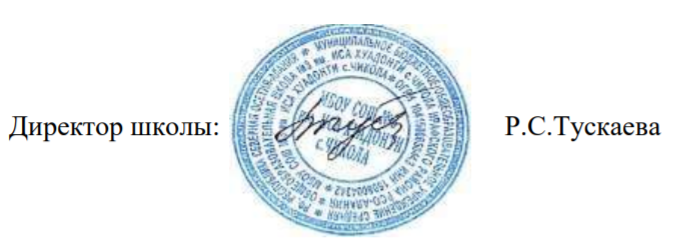 Образовательная программа предпрофильного образования инженерной направленности для 7 класса «Инженерный предпрофиль»Чикола – 2022г.АннотацияСоздание и функционирование предпрофильного образования инженерно- технологической направленности в рамках работы предпофильного инженерного класса является перспективным направлением в области развития промышленной отрасли Российской Федерации, поскольку позволит обеспечить углубленную подготовку обучающихся по базовым естественно-научным дисциплинам и дополнительным общеразвивающим программам, а также создать условия для профориентации обучающихся с целью их последующего поступления в профильные инженерные вузы и по завершении обучения – трудоустройства.Данная образовательная программа реализуется на уровне основного общего образования с 7 класса, в соответствии с государственными образовательными стандартами общего образования.Планируемый срок реализации программы 2022-2025 г.Цель инженерного образования – создание образовательного пространства для осуществления предварительного самоопределения выпускника основной школы в отношении профилирующего направления собственной деятельностиЗадачисоздать развивающую среду для личностного развития, самореализации и раскрытия одаренности школьников через эффективное сочетание урочных и внеурочных форм организации учебных занятий, взаимодействие всех участников образовательных отношений;обеспечить психолого-педагогическое сопровождение каждого обучающегося инженерного класса раннего предпрофиля;формировать образовательную среду, основанную не только на знаниях, но и на практических инженерных навыках;выявлять и развивать способности обучающихся через систему клубов, студий и кружков, лабораторий, реализующих компетенции JuniorSkills, общественно полезную деятельность;организовывать интеллектуальные и творческие соревнования, научно- техническое творчество, проектную и учебно-исследовательскуюдеятельность;привлекать к проектированию и развитию инженерной среды всех участников образовательного пространства: обучающихся, их родителей (законных представителей), педагогических работников и общественность;развивать	социальное	партнерство,	способствующее интеллектуальному и духовно- нравственному развитию обучающихся, их успешной социализации (взаимодействие с центрами профессиональной ориентации, СПО, ВПО, производственными предприятиями и др.);использовать научно-интеллектуальные и материально-технические ресурсы организаций-партнеров, занимающихся вопросами инженерного образования;Для достижения нового уровня и качества инженерного образования наш коллектив руководствуется следующими принципами:компетентностный подход;метод проектного обучения (включает практико-ориентированный, проблемно-ориентированный подходы, метод проблемного обучения);меж-/мультидисциплинарный подход вместо узкоспециализированного подхода;обучение в команде;метод, основанный на самостоятельном поиске информации;Образовательный процесс предполагают овладение учителем технологиями деятельностного типа, использование проектной и исследовательской деятельности в рамках инженерной подготовки.Технология проектной и исследовательской деятельности, как никакая другая, способствует формированию УУД, которые являются обязательным условием реализации ФГОС.Инженерные	компетенции	школьников	ориентированы намеждународный стандарт CDIO и выстроены по модели«Планировать – Проектировать – Производить – Применять».Дисциплинарные знания и основыЗнания математики и естественных наук.Ключевые знания основ инженерного дела.Профессиональные компетенции и личностные качестваАналитическое обоснование и решение проблем.Экспериментирование, исследование и приобретение знаний.Системное мышление.Позиция, мышление и познание.Этика, справедливость и другие виды ответственности.Межличностные умения: работа в команде и коммуникацияРабота в команде. Коммуникации.Планирование, проектирование, производство и применениепродукции	(систем)	в	контексте	предприятия,	общества	и окружающей средыСоциальный и экологический контекст.Предпринимательский и деловой контекст.Планирование, системный инжиниринг и менеджмент.Проектирование.Производство.Применение.Мы	выделили следующие	компетенции,	характерные	для инженерногообразования.Познавательные УУД проектной и исследовательской деятельностиФормирование проектных и исследовательских действий.Формирование умений проводить теоретические исследования.Формирование поискового чтения и грамотности.Формирование смыслового чтения.Умение отличать научный текст от художественного.Использование различных приемов структурирования информации.Умение выдвигать гипотезу и экспериментально доказывать (опровергать) ее.Развитие ведущих мыслительных операций: классификация, проведение аналогии, анализ, видение критериев оценивания, синтез информации, моделирование, преобразование, прогнозирование, проектирование, развитие рефлексивных процессов.Регулятивные УУД проектной деятельностиФормирование способности к целеполаганию.Планирование деятельности.Регуляция учебной деятельности.Коммуникативные УУД проектной деятельностиУмение представлять и сообщать в устной и письменной форме своидостижения.Умение использовать любые речевые средства.Умение аргументировать.Умение вести дискуссию.Умение слушать и слышать.Умение работать в команде.Умение работать совместно со сверстниками и людьми более старшеговозраста.Умение публичного выступления.Практическая значимость программы:создание развивающей среды для личностного развития, самореализации и раскрытия одаренности школьников через эффективное сочетание урочных и внеурочных форм организации учебных занятий, взаимодействие всех участников образовательных отношений;воспитание социально активной, успешной, всесторонне развитой личности, способной адаптироваться к условиям современного общества.Модель инженерного классаУглубленное изучение физики, интеграция с дополнительной подготовкой информатике и ИКТ, черчению, промышленному дизайну, робототехнике.Система социального партнерства с профильными образовательными ипроизводственными организациями.Привлечение специалистов – преподавателей из НПО, СПО и ВУЗов.Психолого-педагогическое сопровождение учащихся.Индивидуальное	консультирование,	подготовка	к	участию	волимпиадах, конференциях.Проектная и исследовательская деятельность обязательна для всех учащихся.Планируемые результатыЛичностные результатыГотовность и способность обучающихся к саморазвитию и самообразованию на основе мотивации к обучению и познанию; готовность и способность осознанному выбору и построению дальнейшей индивидуальной траектории образования на базе ориентировки в мире профессий и профессиональных предпочтений, с учетом устойчивых познавательных интересов.Развитое моральное сознание и компетентность в решении моральных проблем на основе личностного выбора, формирование нравственных чувств и нравственного поведения, осознанного и ответственного отношения к собственным поступкамСформированность	целостного	мировоззрения, соответствующего современному уровню развития науки и общественной практики, учитывающего социальное, культурное, языковое, духовное многообразиесовременного мира.Осознанное, уважительное и доброжелательное отношение к другому человеку, его мнению, мировоззрению, культуре, языку, вере, гражданской позиции. Готовность и способность вести диалог с другими людьми и достигать в нем взаимопонимания (идентификация себя как полноправного субъекта общения, готовность к конструированию образа партнера по диалогу, готовность к конструированию образа допустимых способов диалога, готовность к конструированию процесса диалога как конвенционирования интересов, процедур, готовность и способность к ведению переговоров).Освоенность социальных норм, правил поведения, ролей и форм социальной жизни в группах и сообществах.Сформированность ценности здорового и безопасного образа жизни.Сформированность основ экологической культуры, соответствующей современному уровню экологического мышления, наличие опыта экологически ориентированной рефлексивно- оценочной и практической деятельности в жизненных ситуациях.Познавательные УУДСформированность проектных и исследовательских умений.Сформированность умений проводить теоретические исследования.Сформированность поискового чтения и грамотности.Сформированность смыслового чтения.Умение отличать научный текст от художественного.Использование различных приемов структурирования информации.Умение выдвигать гипотезу и экспериментально доказывать (опровергать) ее.Развитость ведущих мыслительных операций: классификация, проведение аналогии, анализ, видение критериев оценивания, синтез информации, моделирование, преобразование, прогнозирование, проектирование, развитие рефлексивных процессов.Регулятивные УУДСформированность способности к целеполаганию.Умение планировать деятельность.Умение регулировать учебную деятельность.Сформированность саморегуляции и гигиены умственного труда.Коммуникативные УУДСформированность	умения	представлять	и	сообщать	в устной и письменной форме свои достижения.Умение использовать любые речевые средства.Умение аргументировать.Умение вести дискуссию.Умение слушать и слышать.Умение работать в команде.Умение работать совместно со сверстниками и людьми более старшего возраста.Умение публичного выступления.Предметные результаты приводятся в программах к курсам.Обсуждено и принято назаседании педагогического совета Протокол № 1от « 29» августа 2022 года.Утверждаю: Директор 	Р.С.ТускаеваПриказ №64 от 29.08.2022 г.контекстное	обучение	(в	широком	смыслесосвоениемтехнологического,	социально-экономического,правового,экологического,	культурологического	контекстадеятельности).инженерной